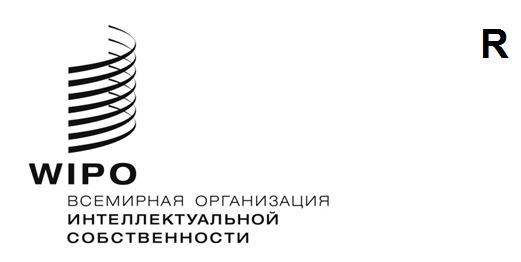 CDIP/32/8ОРИГИНАЛ: АНГЛИЙСКИЙДАТА:  5 МАРТА 2024 ГОДАКомитет по развитию и интеллектуальной собственности (КРИС)Тридцать вторая сессия 
Женева, 29 апреля — 3 мая 2024 годаПроект «Сохранение и усиление роли коллективных знаков как инструмента экономического, культурного и социального развития в рамках комплексного подхода к развитию» – проектное предложение, представленное Филиппинами и Бразилиейподготовлен СекретариатомВ информационном сообщении от 8 февраля 2024 года делегации Филиппин и Бразилии представили на рассмотрение тридцать второй сессии КРИС проектное предложение «Сохранение и усиление роли коллективных знаков как инструмента экономического, культурного и социального развития в рамках комплексного подхода к развитию».В приложениях к настоящему документу содержится вышеупомянутое предложение, разработанное при поддержке Секретариата ВОИС.Комитету предлагается принять к сведению информацию, содержащуюся в приложении к настоящему документу.[Приложение следует.]ОРИЕНТИРОВОЧНЫЙ ГРАФИК РЕАЛИЗАЦИИБЮДЖЕТ ПРОЕКТА В РАЗБИВКЕ ПО РЕЗУЛЬТАТАМБЮДЖЕТ ПРОЕКТА В РАЗБИВКЕ ПО КАТЕГОРИЯМ РАСХОДОВ[Конец приложения и документа]1. Общая информация о проекте1. Общая информация о проекте1.1 Код проекта1.1 Код проектаDA_1_4_10_02DA_1_4_10_021.2 Название проекта1.2 Название проекта«Сохранение и усиление роли коллективных знаков как инструмента экономического, культурного и социального развития в рамках комплексного подхода к развитию»«Сохранение и усиление роли коллективных знаков как инструмента экономического, культурного и социального развития в рамках комплексного подхода к развитию»1.3 Рекомендации ПДР1.3 Рекомендации ПДРРекомендация 1. Техническая помощь ВОИС, среди прочего, должна быть ориентирована на развитие, обусловлена потребностями и быть прозрачной с учетом приоритетов и конкретных потребностей развивающихся стран, в особенности НРС, а также различных уровней развития государств-членов, при этом деятельность должна включать сроки для завершения.  В этой связи характер помощи, механизмы ее осуществления и процессы оценки программ технической помощи должны быть конкретизированы применительно к каждой стране. Рекомендация 4. Уделять особое внимание потребностям малых и средних предприятий (МСП) и учреждений, занимающихся научными исследованиями, а также индустрии культуры и оказывать государствам-членам по их просьбе помощь в разработке надлежащей стратегии в области интеллектуальной собственности.Рекомендация 10. Оказывать помощь государствам-членам в развитии и совершенствовании национального институционального потенциала в области ИС путем дальнейшего развития инфраструктуры и других компонентов с целью повышения эффективности национальных учреждений интеллектуальной собственности и установления справедливого равновесия между охраной интеллектуальной собственности и интересами общества.  Эта техническая помощь должна также распространяться на субрегиональные и региональные организации, занимающиеся вопросами интеллектуальной собственности.Рекомендация 1. Техническая помощь ВОИС, среди прочего, должна быть ориентирована на развитие, обусловлена потребностями и быть прозрачной с учетом приоритетов и конкретных потребностей развивающихся стран, в особенности НРС, а также различных уровней развития государств-членов, при этом деятельность должна включать сроки для завершения.  В этой связи характер помощи, механизмы ее осуществления и процессы оценки программ технической помощи должны быть конкретизированы применительно к каждой стране. Рекомендация 4. Уделять особое внимание потребностям малых и средних предприятий (МСП) и учреждений, занимающихся научными исследованиями, а также индустрии культуры и оказывать государствам-членам по их просьбе помощь в разработке надлежащей стратегии в области интеллектуальной собственности.Рекомендация 10. Оказывать помощь государствам-членам в развитии и совершенствовании национального институционального потенциала в области ИС путем дальнейшего развития инфраструктуры и других компонентов с целью повышения эффективности национальных учреждений интеллектуальной собственности и установления справедливого равновесия между охраной интеллектуальной собственности и интересами общества.  Эта техническая помощь должна также распространяться на субрегиональные и региональные организации, занимающиеся вопросами интеллектуальной собственности.1.4 Продолжительность проекта1.4 Продолжительность проекта24 месяца24 месяца1.5 Бюджет проекта 1.5 Бюджет проекта Общий бюджет проекта составляет 320 000 шв. франков; вся эта сумма относится к расходам, не связанным с персоналом. Общий бюджет проекта составляет 320 000 шв. франков; вся эта сумма относится к расходам, не связанным с персоналом. 2. Описание проекта2. Описание проектаРегистрация коллективных знаков считается одним из главных способов содействовать экономическому, культурному и социальному развитию малых и средних предприятий (МСП) и местных общин.  Об этом свидетельствует, например, недавно завершенный проект Повестки дня в области развития (ПДР) «Регистрация коллективных знаков местных предприятий с учетом их роли для межсекторального экономического развития», успешно реализованный на Филиппинах, в Бразилии Тунисе и Многонациональном Государстве Боливия.Однако для того, чтобы МСП и местные общины получали выгоду и пользовались этим коллективным инструментом, а также чтобы его воздействие сохранялось надолго, по-прежнему крайне важно разработать систематический подход к коллективным знакам.Помимо содействия МСП и местным общинам в рамках программ, направленных на обмен знаниями по брэндингу и маркетингу, такой систематический подход должен дать этим МСП и местным общинам возможность реализации программ, инициатив и внутренних директивных мер, направленных на выявление и устранение пробелов в существующей внутренней нормативной базе, которые касаются использования коллективных знаков, чтобы обеспечить соблюдение таких норм в том числе ради сохранения основополагающего качества продукции и эффективной охраны и защиты своих прав ИС.  Это, в свою очередь, позволит МСП и местным общинам и впредь разрабатывать продукты и заниматься инновациями с целью сделать свою продукцию конкурентной внутри страны и на глобальном уровне, что будет способствовать устойчивости коллективных знаков и экономическому развитию.В связи с этим целью настоящего проектного предложения является оказание поддержки и расширение возможностей нынешних и будущих владельцев коллективных знаков из развивающихся и наименее развитых стран (НРС) ради максимальной и полной реализации потенциала и сохранения их коллективных знаков. Регистрация коллективных знаков считается одним из главных способов содействовать экономическому, культурному и социальному развитию малых и средних предприятий (МСП) и местных общин.  Об этом свидетельствует, например, недавно завершенный проект Повестки дня в области развития (ПДР) «Регистрация коллективных знаков местных предприятий с учетом их роли для межсекторального экономического развития», успешно реализованный на Филиппинах, в Бразилии Тунисе и Многонациональном Государстве Боливия.Однако для того, чтобы МСП и местные общины получали выгоду и пользовались этим коллективным инструментом, а также чтобы его воздействие сохранялось надолго, по-прежнему крайне важно разработать систематический подход к коллективным знакам.Помимо содействия МСП и местным общинам в рамках программ, направленных на обмен знаниями по брэндингу и маркетингу, такой систематический подход должен дать этим МСП и местным общинам возможность реализации программ, инициатив и внутренних директивных мер, направленных на выявление и устранение пробелов в существующей внутренней нормативной базе, которые касаются использования коллективных знаков, чтобы обеспечить соблюдение таких норм в том числе ради сохранения основополагающего качества продукции и эффективной охраны и защиты своих прав ИС.  Это, в свою очередь, позволит МСП и местным общинам и впредь разрабатывать продукты и заниматься инновациями с целью сделать свою продукцию конкурентной внутри страны и на глобальном уровне, что будет способствовать устойчивости коллективных знаков и экономическому развитию.В связи с этим целью настоящего проектного предложения является оказание поддержки и расширение возможностей нынешних и будущих владельцев коллективных знаков из развивающихся и наименее развитых стран (НРС) ради максимальной и полной реализации потенциала и сохранения их коллективных знаков. 2.1 Концепция проекта2.1 Концепция проектаКоллективные знаки считаются инструментом, позволяющим МСП и местным общинам добавлять стоимость местной продукции и конкурировать на местном и глобальном уровне.  Чтобы время, усилия и ресурсы, которые были выделены на реализацию предыдущих продуктов ПДР, связанных с коллективными знаками, не пропали впустую, данный проект будет опираться на итоги таких проектов ПДР, уделяя особое внимание предоставлению МСП и местным общинам необходимого ноу-хау, компетенций, возможностей и инструментов для эффективного применения и сохранения выгод, извлеченных из коллективных знаков, путем формирования комплексной системы управления коллективными знаками.  Ради устойчивого развития реализуется широкий спектр мероприятий по повышению осведомленности и укреплению потенциала, а потому комплексная система управления коллективными знаками должна включать инструменты для укрепления потенциала и расширения базы знаний МСП и местных общин по следующим темам: (1) маркетинг, брэндинг и коммерциализация; (2) достижение и сохранение финансовой устойчивости; (3) выявление и устранение существующих пробелов во внутренней нормативной базе, регулирующей использование коллективного знака; (4) охрана и защита своих прав ИС; и (5) разработка и обновление своих продуктов и правил. Коллективные знаки считаются инструментом, позволяющим МСП и местным общинам добавлять стоимость местной продукции и конкурировать на местном и глобальном уровне.  Чтобы время, усилия и ресурсы, которые были выделены на реализацию предыдущих продуктов ПДР, связанных с коллективными знаками, не пропали впустую, данный проект будет опираться на итоги таких проектов ПДР, уделяя особое внимание предоставлению МСП и местным общинам необходимого ноу-хау, компетенций, возможностей и инструментов для эффективного применения и сохранения выгод, извлеченных из коллективных знаков, путем формирования комплексной системы управления коллективными знаками.  Ради устойчивого развития реализуется широкий спектр мероприятий по повышению осведомленности и укреплению потенциала, а потому комплексная система управления коллективными знаками должна включать инструменты для укрепления потенциала и расширения базы знаний МСП и местных общин по следующим темам: (1) маркетинг, брэндинг и коммерциализация; (2) достижение и сохранение финансовой устойчивости; (3) выявление и устранение существующих пробелов во внутренней нормативной базе, регулирующей использование коллективного знака; (4) охрана и защита своих прав ИС; и (5) разработка и обновление своих продуктов и правил. 2.2 Цель, итог и результаты проекта2.2 Цель, итог и результаты проектаОбщей целью настоящего проекта является оказание поддержки и расширение возможностей нынешних и будущих владельцев коллективных знаков из развивающихся и наименее развитых стран (НРС) ради максимальной и полной реализации потенциала и сохранения их коллективных знаков.Предполагаемым итогом проекта является повышение информированности (нынешних и будущих) владельцев коллективных знаков в каждой стране-бенефициаре относительно эффективного использования и сохранения своего коллективного знака. Комплексная система управления коллективными знаками будет создана за счет следующих результатов проекта:Разработка практической учебной программы и сопутствующих обучающих материалов по регистрации коллективных знаков, управлению ими и их использованию, чтобы национальные ведомства ИС могли предлагать эту программу и материалы в рамках помощи, которую они оказывают МСП и местным общинам. Разработка комплексного правового инструментария для МСП и местных общин по управлению коллективными знаками и их использованию, состоящего из образцовых правил использования, требований соответствия, внутренних механизмов управления, схем контроля качества и защиты потребителя, санитарно-гигиенических норм, а также рекомендаций по составлению правил или определению и устранению пробелов в существующих правилах. Составление общей стратегии развития бизнеса, которую можно будет адаптировать в соответствии с потребностями и ситуацией (нынешних и будущих) владельцев коллективных знаков, чтобы повысить свою конкурентоспособность на внутреннем и глобальном рынках и тем самым обеспечить устойчивость своего коллективного знака и экономического развития.Общей целью настоящего проекта является оказание поддержки и расширение возможностей нынешних и будущих владельцев коллективных знаков из развивающихся и наименее развитых стран (НРС) ради максимальной и полной реализации потенциала и сохранения их коллективных знаков.Предполагаемым итогом проекта является повышение информированности (нынешних и будущих) владельцев коллективных знаков в каждой стране-бенефициаре относительно эффективного использования и сохранения своего коллективного знака. Комплексная система управления коллективными знаками будет создана за счет следующих результатов проекта:Разработка практической учебной программы и сопутствующих обучающих материалов по регистрации коллективных знаков, управлению ими и их использованию, чтобы национальные ведомства ИС могли предлагать эту программу и материалы в рамках помощи, которую они оказывают МСП и местным общинам. Разработка комплексного правового инструментария для МСП и местных общин по управлению коллективными знаками и их использованию, состоящего из образцовых правил использования, требований соответствия, внутренних механизмов управления, схем контроля качества и защиты потребителя, санитарно-гигиенических норм, а также рекомендаций по составлению правил или определению и устранению пробелов в существующих правилах. Составление общей стратегии развития бизнеса, которую можно будет адаптировать в соответствии с потребностями и ситуацией (нынешних и будущих) владельцев коллективных знаков, чтобы повысить свою конкурентоспособность на внутреннем и глобальном рынках и тем самым обеспечить устойчивость своего коллективного знака и экономического развития.2.3 Стратегия реализации проекта 2.3 Стратегия реализации проекта Целей предлагаемого проекта планируется достичь за счет следующих результатов:Результат 1. Разработка практической учебной программы и сопутствующих обучающих материалов по регистрации коллективных знаков, управлению ими и их использованию, чтобы национальные ведомства ИС могли предлагать эту программу и материалы в рамках помощи, которую они оказывают МСП и местным общинам.Мероприятия:Проведение оценки основных элементов, связанных с регистрацией коллективных знаков, управлением ими и их использованием, с целью составления модулей для практической учебной программы. Вовлечение профильных местных государственных ведомств и университетов в разработку практической учебной программы и сопутствующих обучающих материалов.Организация подготовки преподавателей (сотрудников национальных ведомств ИС) по практической учебной программе и сопутствующим обучающим материалам.Результат 2. Разработка комплексного правового инструментария для МСП и местных общин по управлению коллективными знаками и их использованию, состоящего из образцовых правил использования, требований соответствия, внутренних механизмов управления, схем контроля качества и защиты потребителя, санитарно-гигиенических норм, а также рекомендаций по составлению правил или определению и устранению пробелов в существующих правилах.Мероприятия:Сбор хорошей практики, моделей и примеров существующих правил использования; определение значимых пробелов и способов их устранения; проведение консультаций по трудностям в сфере применения таких правил, обеспечивающих качество продукции и защиту потребителя, а также сопутствующих мероприятий.Выявление и привлечение местных экспертов в юриспруденции для разработки инструментария и предоставления МСП и местным общинам необходимых рекомендаций и помощи по правовым аспектам, связанным с управлением коллективными знаками и их использованием, что может включать такие темы, как соблюдение требований внутренней нормативной базы и устранение пробелов в ней, внутренние механизмы управления, схемы контроля качества и защиты потребителя, санитарно-гигиенические нормы и защита ИС.  Пройдя надлежащий отбор, эти эксперты теоретически могут войти в кадровый резерв специализированных экспертов в Реестре консультантов по ИС. Результат 3. Составление общей стратегии развития бизнеса, которую можно будет адаптировать в соответствии с потребностями и условиями (нынешних и будущих) владельцев коллективных знаков, чтобы повысить конкурентоспособность на внутреннем и глобальном рынках и тем самым обеспечить устойчивость коллективного знака и экономического развития. Мероприятия:Выявление трудностей, с которыми МСП и местные общины сталкивались в период после регистрации своих коллективных знаков, например в сфере брэндинга, маркетинга, упаковки и коммерциализации своей продукции, а также доступа на рынки, и провести консультации по этим вопросам.Проведение исследования подходящих стратегий развития бизнеса для дальнейшего совершенствования продукции, охраняемой коллективными знаками МСП и местных общин. Выявление и привлечение местных специалистов по маркетингу и брэндингу для составления стратегии развития бизнеса и предоставления необходимых рекомендаций и помощи МСП и местным общинам в адаптации этой стратегии развития бизнеса к своим потребностям и условиям, что может включать рекомендации по проактивному участию в выставках, мероприятиях или круглых столах по налаживанию контактов, использованию инструментов цифрового маркетинга, доступу к рынкам и ведению налогового учета.  Пройдя надлежащий отбор, эти эксперты теоретически могут войти в кадровый резерв специализированных экспертов в Реестре консультантов по ИС. Целей предлагаемого проекта планируется достичь за счет следующих результатов:Результат 1. Разработка практической учебной программы и сопутствующих обучающих материалов по регистрации коллективных знаков, управлению ими и их использованию, чтобы национальные ведомства ИС могли предлагать эту программу и материалы в рамках помощи, которую они оказывают МСП и местным общинам.Мероприятия:Проведение оценки основных элементов, связанных с регистрацией коллективных знаков, управлением ими и их использованием, с целью составления модулей для практической учебной программы. Вовлечение профильных местных государственных ведомств и университетов в разработку практической учебной программы и сопутствующих обучающих материалов.Организация подготовки преподавателей (сотрудников национальных ведомств ИС) по практической учебной программе и сопутствующим обучающим материалам.Результат 2. Разработка комплексного правового инструментария для МСП и местных общин по управлению коллективными знаками и их использованию, состоящего из образцовых правил использования, требований соответствия, внутренних механизмов управления, схем контроля качества и защиты потребителя, санитарно-гигиенических норм, а также рекомендаций по составлению правил или определению и устранению пробелов в существующих правилах.Мероприятия:Сбор хорошей практики, моделей и примеров существующих правил использования; определение значимых пробелов и способов их устранения; проведение консультаций по трудностям в сфере применения таких правил, обеспечивающих качество продукции и защиту потребителя, а также сопутствующих мероприятий.Выявление и привлечение местных экспертов в юриспруденции для разработки инструментария и предоставления МСП и местным общинам необходимых рекомендаций и помощи по правовым аспектам, связанным с управлением коллективными знаками и их использованием, что может включать такие темы, как соблюдение требований внутренней нормативной базы и устранение пробелов в ней, внутренние механизмы управления, схемы контроля качества и защиты потребителя, санитарно-гигиенические нормы и защита ИС.  Пройдя надлежащий отбор, эти эксперты теоретически могут войти в кадровый резерв специализированных экспертов в Реестре консультантов по ИС. Результат 3. Составление общей стратегии развития бизнеса, которую можно будет адаптировать в соответствии с потребностями и условиями (нынешних и будущих) владельцев коллективных знаков, чтобы повысить конкурентоспособность на внутреннем и глобальном рынках и тем самым обеспечить устойчивость коллективного знака и экономического развития. Мероприятия:Выявление трудностей, с которыми МСП и местные общины сталкивались в период после регистрации своих коллективных знаков, например в сфере брэндинга, маркетинга, упаковки и коммерциализации своей продукции, а также доступа на рынки, и провести консультации по этим вопросам.Проведение исследования подходящих стратегий развития бизнеса для дальнейшего совершенствования продукции, охраняемой коллективными знаками МСП и местных общин. Выявление и привлечение местных специалистов по маркетингу и брэндингу для составления стратегии развития бизнеса и предоставления необходимых рекомендаций и помощи МСП и местным общинам в адаптации этой стратегии развития бизнеса к своим потребностям и условиям, что может включать рекомендации по проактивному участию в выставках, мероприятиях или круглых столах по налаживанию контактов, использованию инструментов цифрового маркетинга, доступу к рынкам и ведению налогового учета.  Пройдя надлежащий отбор, эти эксперты теоретически могут войти в кадровый резерв специализированных экспертов в Реестре консультантов по ИС. 2.4 Показатели проекта2.4 Показатели проектаИтог проекта:Повышение информированности (нынешних и будущих) владельцев коллективных знаков в каждой стране-бенефициаре относительно эффективного использования и сохранения своего коллективного знака.Показатель достижения итога:Использование результатов проекта как минимум десятью владельцами коллективных знаков в каждой стране-бенефициаре.Результаты проекта:Практическая учебная программа и сопутствующие обучающие материалы по регистрации коллективных знаков, управлению ими и их использованию, которые национальные ведомства ИС могли бы предлагать в рамках помощи, оказываемой МСП и местным общинам.Показатели достижения результатов:Прохождение обучения сотрудниками национальных ведомств ИС и их способность проводить практическую учебную программу для МСП и местных общин по запросу или с определенной периодичностью.Практическая учебная программа и сопутствующие обучающие материалы для МСП и местных общин, применяемые национальными ведомствами ИС в странах-бенефициарах.Комплексный правовой инструментарий для МСП и местных общин по управлению коллективными знаками и их использованию, состоящий из образцовых правил использования, требований соответствия, внутренних механизмов управления, схем контроля качества и защиты потребителя, санитарно-гигиенических норм, а также рекомендаций по составлению правил или выявлению и устранению пробелов в существующих правилах.Комплексный правовой инструментарий, переведенный на местные языки и распространенный среди МСП и местных общин с помощью национальных ведомств ИС.Общая стратегия развития бизнеса, которую можно будет адаптировать в соответствии с потребностями и условиями (нынешних и будущих) владельцев коллективных знаков, чтобы повысить их конкурентоспособность на внутреннем и глобальном рынках и тем самым обеспечить устойчивость коллективного знака и экономического развития.Общая стратегия развития бизнеса – составленная, переведенная на местный язык и распространенная среди МСП и местных общин с помощью национальных ведомств ИС.2.5 Стратегия устойчивости2.5 Стратегия устойчивостиЧтобы обеспечить устойчивость результатов, ВОИС создаст специализированную веб-страницу, где легко можно будет получить доступ ко всем разработанным в рамках данного проекта материалам.  Будет создана сеть экспертов, состоящая в том числе из национальных координаторов и представителей различных учреждений, которые смогут делиться опытом реализации проекта и проводить наставничество по конкретным темам. В ходе реализации проекта будет публиковаться дополнительная информация относительно стратегии обеспечения долгосрочной эффективности его результатов.Чтобы обеспечить устойчивость результатов, ВОИС создаст специализированную веб-страницу, где легко можно будет получить доступ ко всем разработанным в рамках данного проекта материалам.  Будет создана сеть экспертов, состоящая в том числе из национальных координаторов и представителей различных учреждений, которые смогут делиться опытом реализации проекта и проводить наставничество по конкретным темам. В ходе реализации проекта будет публиковаться дополнительная информация относительно стратегии обеспечения долгосрочной эффективности его результатов.2.6 Критерии отбора пилотных стран / стран-бенефициаров2.6 Критерии отбора пилотных стран / стран-бенефициаровГосударства-члены, ставшие бенефициарами какого-либо проекта ПДР, связанного с коллективными знаками.Государства-члены, ставшие бенефициарами какого-либо проекта ПДР, связанного с коллективными знаками.2.7 Реализующая организационная структура2.7 Реализующая организационная структураОтдел координации деятельности в рамках Повестки дня в области развития (ОКПДР), Сектор регионального и национального развития (СРНР)Отдел координации деятельности в рамках Повестки дня в области развития (ОКПДР), Сектор регионального и национального развития (СРНР)2.8 Связи с другими организационными структурами2.8 Связи с другими организационными структурамиСектор регионального и национального развития; Сектор брендов и образцов; Сектор экосистем ИС и инноваций; Сектор глобальных задач и партнерств.Сектор регионального и национального развития; Сектор брендов и образцов; Сектор экосистем ИС и инноваций; Сектор глобальных задач и партнерств.2.9 Связи с другими проектами ПДР2.9 Связи с другими проектами ПДРПроект ПДР по интеллектуальной собственности и брэндингу продуктов для развития бизнеса в развивающихся странах и наименее развитых странах (НРС) (CDIP/5/5)Проект ПДР «Регистрация коллективных знаков местных предприятий с учетом их роли для межсекторального экономического развития» (CDIP/24/9)Проект ПДР «Расширение возможностей малых предприятий при помощи ИС: разработка стратегий обеспечения охраны географических указаний и коллективных знаков в пострегистрационный период» (CDIP/27/7)Проект ПДР по интеллектуальной собственности и брэндингу продуктов для развития бизнеса в развивающихся странах и наименее развитых странах (НРС) (CDIP/5/5)Проект ПДР «Регистрация коллективных знаков местных предприятий с учетом их роли для межсекторального экономического развития» (CDIP/24/9)Проект ПДР «Расширение возможностей малых предприятий при помощи ИС: разработка стратегий обеспечения охраны географических указаний и коллективных знаков в пострегистрационный период» (CDIP/27/7)2.10 Вклад в достижение ожидаемых результатов, предусмотренных Программой и бюджетом ВОИС2.10 Вклад в достижение ожидаемых результатов, предусмотренных Программой и бюджетом ВОИСПрограмма и бюджет на 2024–2025 годы1.1 Повышение эффективности коммуникации и взаимодействия по всему миру для повышения осведомленности и углубления знаний о том, как ИС может повсеместно улучшить жизни всех людей.4.1 Повышение эффективности использования ИС для содействия росту и развитию всех государств-членов и их соответствующих регионов и субрегионов, в том числе посредством обеспечения учета рекомендаций Повестки дня в области развития.4.2 Формирование в государствах-членах сбалансированных и эффективных экосистем ИС, инноваций и творчества.4.4 Увеличение числа новаторов, творческих работников, МСП, университетов, исследовательских учреждений и сообществ, успешно использующих ИС. Программа и бюджет на 2024–2025 годы1.1 Повышение эффективности коммуникации и взаимодействия по всему миру для повышения осведомленности и углубления знаний о том, как ИС может повсеместно улучшить жизни всех людей.4.1 Повышение эффективности использования ИС для содействия росту и развитию всех государств-членов и их соответствующих регионов и субрегионов, в том числе посредством обеспечения учета рекомендаций Повестки дня в области развития.4.2 Формирование в государствах-членах сбалансированных и эффективных экосистем ИС, инноваций и творчества.4.4 Увеличение числа новаторов, творческих работников, МСП, университетов, исследовательских учреждений и сообществ, успешно использующих ИС. 2.11 Риски и их снижение2.11 Риски и их снижениеРиск 1. Ограниченное вовлечение заинтересованных сторон.Мера по снижению риска 1. Разработка комплексного плана вовлечения.Риск 2. Ограниченное число местных экспертов, специализирующихся на правовых аспектах управления коллективными знаками и/или аспектах развития бизнеса в этой связи.Мера по снижению риска 2. Вовлечение специализированных экспертов на международном уровне для проведения необходимого обучения, предоставления рекомендаций и оказания помощи.Риск 1. Ограниченное вовлечение заинтересованных сторон.Мера по снижению риска 1. Разработка комплексного плана вовлечения.Риск 2. Ограниченное число местных экспертов, специализирующихся на правовых аспектах управления коллективными знаками и/или аспектах развития бизнеса в этой связи.Мера по снижению риска 2. Вовлечение специализированных экспертов на международном уровне для проведения необходимого обучения, предоставления рекомендаций и оказания помощи.Результаты проектаКварталыКварталыКварталыКварталыКварталыКварталыКварталыКварталыРезультаты проектаГод 1Год 1Год 1Год 1Год 2Год 2Год 2Год 2Результаты проекта1-й кв.2-й кв.3-й кв.4-й кв.1-й кв.2-й кв.3-й кв.4-й кв.Предпроектные мероприятия - Консультации с национальными и региональными координаторамиПрактическая учебная программа и сопутствующие обучающие материалы по регистрации коллективных знаков, управлению ими и их использованиюXXXXПодготовка преподавателей (сотрудников национальных ведомств ИС) по практической учебной программе и сопутствующим обучающим материаламXКомплексный правовой инструментарий по управлению коллективными знаками и их использованию для МСП и местных общин XXXXПрактикумы по комплексному правовому инструментарию для МСП и местных общин. XОбщая стратегия развития бизнеса для (нынешних и будущих) владельцев коллективных знаковXXXПрактикумы по общей стратегии развития бизнеса для МСП и местных общин XОценка проектаXПараллельное мероприятие КРИСX‏(в шв. франках)Год 1Год 1Год 2Год 2ИтогоРезультаты проекта Расходы, связанные с персоналом Расходы, не связанные с персоналом Расходы, связанные с персоналом Расходы, не связанные с персоналом ИтогоПрактическая учебная программа и сопутствующие обучающие материалы по регистрации коллективных знаков, управлению ими и их использованию-40 000  --40 000 Подготовка преподавателей (сотрудников национальных ведомств ИС) по практической учебной программе и сопутствующим обучающим материалам-60 000  - -60 000 Комплексный правовой инструментарий по управлению коллективными знаками и их использованию для МСП и местных общин-40 000 --40 000 Практикумы по комплексному правовому инструментарию для МСП и местных общин. ---60 00060 000 Общая стратегия развития бизнеса для (нынешних и будущих) владельцев коллективных знаков---30 00030 000Практикумы по общей стратегии развития бизнеса для МСП и местных общин---60 00060 000Оценка проекта - - -15 00015 000Параллельное мероприятие КРИС  - --15 00015 000Итого -140 000 -180 000 320 000 ‏(в шв. франках)Поездки, обучение и гранты Поездки, обучение и гранты Поездки, обучение и гранты Услуги по контрактамУслуги по контрактамУслуги по контрактамУслуги по контрактамИтогоМероприятияСлужебные командировкиПоездки третьих лицОбучение и связанные с ним гранты на поездкиКонференцииПубликацииУслуги по индивидуальным контрактамПрочие услуги по контрактамИтогоПрактическая учебная программа и сопутствующие обучающие материалы по регистрации коллективных знаков, управлению ими и их использованию- -  -- 6 00034 000  -40 000 Подготовка преподавателей (сотрудников национальных ведомств ИС) по практической учебной программе и сопутствующим обучающим материалам20 000 20 000 20 000- -- -60 000 Комплексный правовой инструментарий по управлению коллективными знаками и их использованию для МСП и местных общин --  --  6 00034 000  -40 000 Практикумы по комплексному правовому инструментарию для МСП и местных общин.20 000 20 000 20 000 -- - - 60 000 Общая стратегия развития бизнеса для (нынешних и будущих) владельцев коллективных знаков----6 00024 000-30 000Практикумы по общей стратегии развития бизнеса для МСП и местных общин20 000 20 000 20 000----60 000Оценка проекта  - - - - -15 000  -15 000 Параллельное мероприятие КРИС  -- - 15 000  - -- 15 000 Итого 60 000 60 000 60 00015 000 18 000 107 000 - 320 000 